I refer to your recent requests for information which have been handled in accordance with the Freedom of Information (Scotland) Act 2002.For ease of reference, your requests are replicated below together with the response.All requests have been individually considered in terms of the Act and the individual reference numbers for each are included below - this combined response is for administrative purposes only.24-0986 - Looking for information regarding if any protests took place at [BBC Selkirk and Edinburgh]24-0987 - Looking for information regarding if any protests took place at [BBC Glasgow]24-0988 - Looking for information regarding if any protests took place at [BBC Aberdeen]I can confirm a protest took place outside of the BBC Building, Holyrood Road, Edinburgh on this date. Police Scotland have no record of any protests at BBC Selkirk, BBC Dumfries, BBC Glasgow and BBC Aberdeen.Section 17 of the Act therefore applies as the information sought is not held by Police Scotland.If you require any further assistance, please contact us quoting the reference above.You can request a review of this response within the next 40 working days by email or by letter (Information Management - FOI, Police Scotland, Clyde Gateway, 2 French Street, Dalmarnock, G40 4EH).  Requests must include the reason for your dissatisfaction.If you remain dissatisfied following our review response, you can appeal to the Office of the Scottish Information Commissioner (OSIC) within 6 months - online, by email or by letter (OSIC, Kinburn Castle, Doubledykes Road, St Andrews, KY16 9DS).Following an OSIC appeal, you can appeal to the Court of Session on a point of law only. This response will be added to our Disclosure Log in seven days' time.Every effort has been taken to ensure our response is as accessible as possible. If you require this response to be provided in an alternative format, please let us know.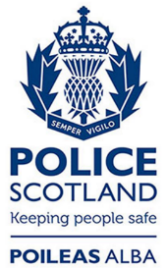 Freedom of Information ResponseOur references:  FOI 24-0986, FOI 24-0987 & FOI 24-0988Responded to:  16 April 2024